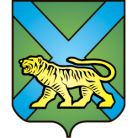 ТЕРРИТОРИАЛЬНАЯ ИЗБИРАТЕЛЬНАЯ КОМИССИЯГОРОДА  ДАЛЬНЕРЕЧЕНСКАРЕШЕНИЕ17 часов 53 минутПроверив соответствие порядка выдвижения кандидата в депутаты Думы Дальнереченского городского округа седьмого созыва по одномандатному избирательному округу № 19, Малыш Александра Юрьевича, выдвинутого в порядке самовыдвижения, требованиям Избирательного кодекса Приморского края, территориальная избирательная комиссия города Дальнереченска установила следующее.23 июля 2019 года Малыш Александр Юрьевич представил в территориальную избирательную комиссию города Дальнереченска документы о выдвижении его кандидатом в депутаты Думы Дальнереченского городского округа седьмого созыва по одномандатному избирательному округу № 19 в порядке самовыдвижения. В соответствии с частью 1 статьи 69 Избирательного кодекса Приморского края, кандидат Малыш А.Ю. открыл 23.07.2019 года специальный избирательный счет для формирования избирательного фонда в Дальневосточном банке ПАО Сбербанк г. Хабаровск ВСП 8635/0308 расположенном по адресу: Приморский край, г. Дальнереченск, ул. Ленина, д. 61.В соответствии со статьей 41 Избирательного Кодекса Приморского края, самовыдвижение кандидатов производится путем уведомления об этом избирательных комиссий, в которых будет осуществляться регистрация кандидатов, с последующим сбором подписей в поддержку самовыдвижения кандидатов.До истечения срока, установленного частью 1 статьи 46 Избирательного кодекса Приморского края,  то есть не позднее 29 июля 2019 года до 18.00 часов по местному времени, документы, необходимые для регистрации кандидата в депутаты Думы Дальнереченского городского округа седьмого созыва по одномандатному избирательному округу № 19 в порядке самовыдвижения, в территориальную избирательную комиссию города Дальнереченска Малыш А.Ю. представлены не были, а именно: - подписные листы с подписями избирателей, собранными в поддержку выдвижения кандидата;- протокол об итогах сбора подписей избирателей на бумажном носителе.Учитывая изложенное, руководствуясь пунктом 5 части 7 статьи 49 Избирательного кодекса Приморского края, и в связи с непредставлением Малыш Александром Юрьевичем документов, необходимых для регистрации в качестве кандидата в депутаты Думы Дальнереченского городского округа седьмого созыва по одномандатному избирательному округу № 19, территориальная избирательная комиссия города ДальнереченскаРЕШИЛА:1. Отказать в регистрации кандидата в депутаты Думы Дальнереченского городского округа седьмого созыва по одномандатному избирательному округу № 19, выдвинутого в порядке самовыдвижения, Малыш Александра Юрьевича.2. Уведомить Дальневосточный банк ПАО Сбербанк (Приморское отделение № 8635, дополнительный офис № 8635/0308) о необходимости прекратить все финансовые операции по специальному избирательному счету кандидата в депутаты Думы Дальнереченского городского округа седьмого созыва по одномандатному избирательному округу № 19, выдвинутого в порядке самовыдвижения, Малыш Александра Юрьевича.3. Выдать Малыш Александру Юрьевичу заверенную копию настоящего решения в течение одних суток с момента его принятия.4. Разместить настоящее решение на официальном сайте Дальнереченского городского округа в разделе «Территориальная избирательная комиссия» в информационно-телекоммуникационной сети «Интернет».Председатель комиссии						В.А. ПетровСекретарь комиссии							С.Н. Газдик07.08.2019г. Дальнереченск№ 567/91